PARTENARIAT EDUCATIF Nom de l’interlocuteur agence de l’eau Seine-Normandie, si connu : 1 - IdentificationDEMANDEURNom ou Raison Sociale : Adresse : Code postal :	Ville : N° SIRET : Nom et prénom de la personne en charge du dossier : Qualité (professeur, formateur, directeur, etc.) : Tel : 	Courriel : ATTRIBUTAIRESi non, précisez le nom du bénéficiaire : TYPE DE STRUCTURECochez la case correspondante : Etat et établissements publics Collectivités territoriales (Région, Département, EPTB, etc.) Communes, regroupement de communes, syndicats mixtes, PNR Chambres consulaires Syndicats, AEP, assainissement, rivière, drainage Sociétés de production et de distribution d’eau Association d’élus Association professionnelle Association « citoyenne (de riverains, de consommateurs, protection de la nature, « éducative, culturelle, sportive, etc.) Organismes de recherche (écoles, INRA, CNRS, etc.) Autres, précisez : 2 – Présentation du projetVous allez vous engager dans une démarche de partenariat dont l’objectif est de développer la citoyenneté, c’est à dire faire prendre conscience de l’importance de l’eau et du comportement actif que chacun peut acquérir dans sa sauvegarde et son économie, aussi bien dans la vie sociale (implication dans les instances locales), la vie quotidienne (économies et protection de l’eau) que dans la vie professionnelle (pratiques de développement durable).La subvention de l’agence de l’eau Seine-Normandie est attribuée selon certains critères que ce formulaire a pour objet de vous aider à identifier, respecter et formaliser.Commune(s) de localisation du projet : Intitulé de l’opération : Planning de réalisation : 	date prévisionnelle de début : 	de fin : Lieu de réalisation de l’opération : Contrat (indiquez si le projet est intégré dans un contrat signé avec l’agence de l’eau Seine-Normandie, voire un SAGE) :Projet pédagogique (objectifs, enjeux, public,  étapes) :Détaillez le contexte territorial et les principales problématiques liées au public cible :Décrire la façon dont la pédagogie active sera développée (participation du public visé : groupes de travail, prises de parole, échanges, etc.) :Décrire la façon dont les individus seront responsabilisés par l’action éducative prévue :Décrire la façon dont seront abordées la gestion de l’eau et la présentation des acteurs de l’eau (rôle de la collectivité, de l’Etat, etc.) :Quels seront les outils pédagogiques et/ou de communication créés à cette occasion ?Quels sont les autres partenaires de l’opération proposée ?(Précisez la nature de chaque partenariat et les modalités de pilotage de l’opération)Budget prévisionnel présenté en équilibre (total dépenses = total recettes) :  €Indiquez : le montant HT si vous récupérez la TVA pour cette opération, le montant TTC en cas de non récupération pour les collectivités territoriales et leurs établissements publics, en cas d’imputation sur le budget de fonctionnementPrécisez si :	 montant en HT	 montant en TTC3 –	Evaluation de l’opération éducative	(nombre de personnes touchées, impact qualitatif, amélioration des connaissances, retombées presse, etc.)4 - Pièces à fournirL’agence se réserve le droit de demander des pièces complémentaires lors de l’instruction du dossier. RIB Information à fournir pour les associations : N° d’identification au répertoire national des associations (RNA) (ou à défaut n°  de récépissé en préfecture) : 5 - Demandes et EngagementsL’attributaire s’engage à fournir un bilan complet nécessaire au paiement du solde de la convention. Il a l’obligation d’associer l’agence de l’eau Seine-Normandie à chacune des étapes de la réalisation du projetLe partenariat fera l’objet d’une valorisation pour laquelle l’agence de l’eau Seine-Normandie sera présentée de manière visible (présence à minima du logo sur tous les supports de communication)L’attributaire reste le propriétaire des fruits du partenariat mais l’agence de l’eau Seine-Normandie se réserve le droit d’une utilisation totale ou partielle des outils créés en commun (propriété intellectuelle à préciser)Le partenaire remettra à l’agence de l’eau Seine-Normandie des exemplaires des outils créés en commun (ou des entrées, des réductions, etc. selon la nature du partenariat) et des supports de communication (nombre à préciser)Je soussigné (e) (Nom, Prénom) En ma qualité de sollicite l’aide financière de l’agence de l’eau Seine-Normandie pour la réalisation du projet présenté dans le présent document et les pièces jointes et atteste être habilité pour présenter cette demande d’aide,certifie sur l’honneur l’exactitude des renseignements fournis,certifie que l’opération n’a pas démarré,certifie avoir pris connaissance des engagements à respecter,certifie avoir pris connaissance du cahier des charges d’un partenariat éducatif financé par l’agence de l’eau Seine-Normandie,certifie avoir pris connaissance des conditions du programme pluriannuel d’intervention de l’agence de l’eau Seine-Normandie,certifie avoir pris connaissance des conditions générales d’attribution et de paiement des aides de l’agence de l’eau Seine-Normandie, et m’engage à les respecter en cas d’attribution,m’engage à fournir à l’agence de l’eau Seine-Normandie tous les outils pédagogiques qui pourraient être créés à cette occasion.A  , le Le demandeur (signature et cachet)CAS DE NON-RÉCUPERATION DE TVALe cas échéant, je soussigné(e) (Nom, Prénom) Certifie sur l’honneur ne pas récupérer la TVA.A  , le Le demandeur (signature et cachet)Votre dossier complet devra être adressé  à la Direction territoriale dont votre département dépendPour les coordonnées, rendez-vous sur notre site internet à la page Une direction territoriale à votre service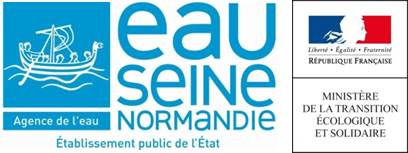 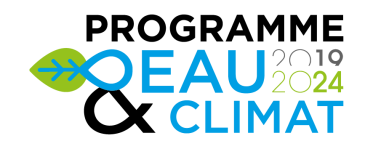 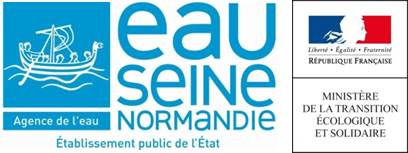 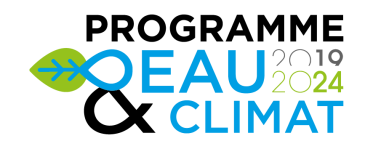 FORMULAIREDE DEMANDE D’AIDE FINANCIEREFORMULAIREDE DEMANDE D’AIDE FINANCIEREAvez-vous déjà bénéficié d’une aide l’agence de l’eau Seine-Normandie ?Dépenses détaillées (en €)Dépenses détaillées (en €)Recettes (en €)Recettes (en €)Fonds propres : Fonds propres : Fonds propres : Fonds propres : agence de l’eau Seine-Normandie : agence de l’eau Seine-Normandie : Fonds propres : Fonds propres : Autres organismes sollicités :Autres organismes sollicités :Fonds propres : Fonds propres : Fonds propres : Fonds propres : Fonds propres : Fonds propres : Fonds propres : Fonds propres : TOTAL : TOTAL :IndicateursRésultats (année en cours)Indicateur 1 Indicateur 2 Indicateur 3 Indicateur 4 A compléter selon la thématique 